ДокументацияОткрытого аукциона в электронной форме с повышением начальной цены, на право заключения договора купли-продажи движимого имущества:Лот № 10 - «Реализация транспортного средства УРАЛ-4320 гос.№ Е652ХЕ52 инв.№ 2-6241 б»г. Нижний Новгород  2021 гИзвещениеАкционерное общество «Федеральный научно-производственный центр «Нижегородский научно-исследовательский институт радиотехники» (далее – Продавец) сообщает о проведении открытого аукциона с повышением начальной цены, проводимого в электронной форме на электронной торговой площадке ООО «Фабрикант.ру», на право заключения договора купли-продажи движимого имущества:Лот № 10 - «Реализация транспортного средства УРАЛ-4320 гос.№ Е652ХЕ52 инв.№ 2-6241 б»1. Наименование аукциона в электронной форме: Отрытый аукцион с повышением начальной цены, в электронной форме, на право заключения договора купли-продажи движимого имущества:Лот № 10 - «Реализация транспортного средства УРАЛ-4320 гос.№ Е652ХЕ52 инв.№ 2-6241 б»2. Сведения о продавце (собственнике) имущества и организаторе аукциона:Акционерное общество «Федеральный научно-производственный центр «Нижегородский научно-исследовательский институт радиотехники» (АО «ФНПЦ «ННИИРТ»), ИНН 5261064047, ОГРН 1085261002628, Российская Федерация, 603950, г. Нижний Новгород, ул. Шапошникова, дом 5Место нахождения имущества:603950, г. Нижний Новгород, ул. Шапошникова, дом 5Контактное лицо: АО «ФНПЦ «ННИИРТ»:Воробьев Андрей Владимирович, тел. (831) 469-58-84Варакса Инна Викторовна, тел. (831) 469-58-83 E-mail: varaksa_iv@nniirt.ru3. Оператор электронной площадки: Общество с ограниченной ответственностью«Фабрикант.ру» (ООО «Фабрикант.ру).Контактные телефоны: 8 (495) 138-96-78, 8 (495) 514-02-044. Документация об аукционе в электронной форме размещается в сети Интернетна сайте: «Фабрикант.ру» http://fabrikant.ru/5. Предмет аукциона в электронной форме, краткое описание и состав имущества:  Лот № 10 - Транспортное средство УРАЛ-4320 гос.№ Е652ХЕ52 инв.№ 2-6241 бОписание и состав имущества: - Транспортное средство УРАЛ-4320       - год изготовления 1990 г,       - пробег (наработка) с начала эксплуатации составил (а) -  421 353 км.Фотоматериалы 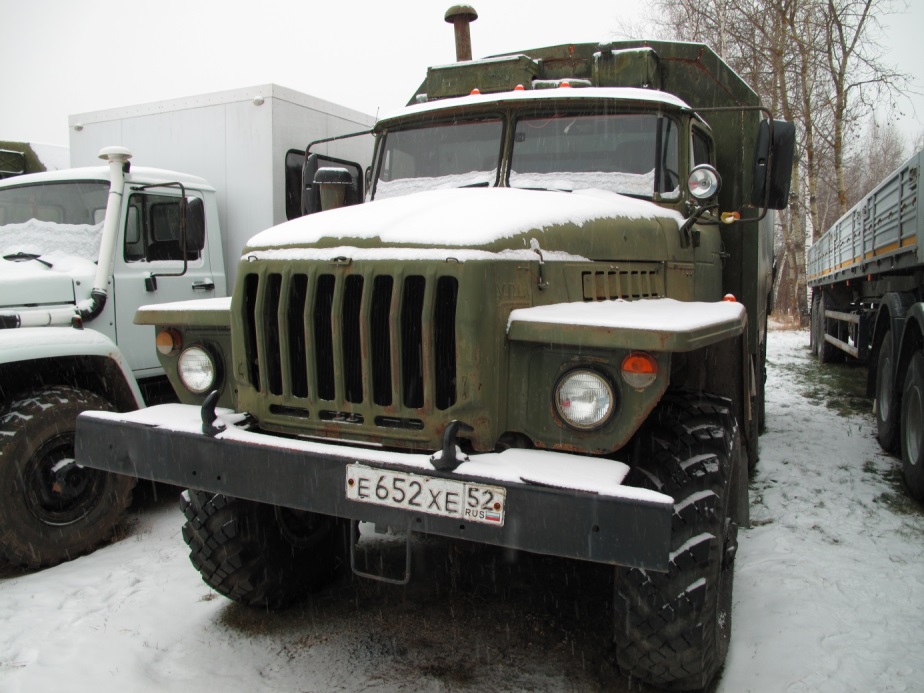 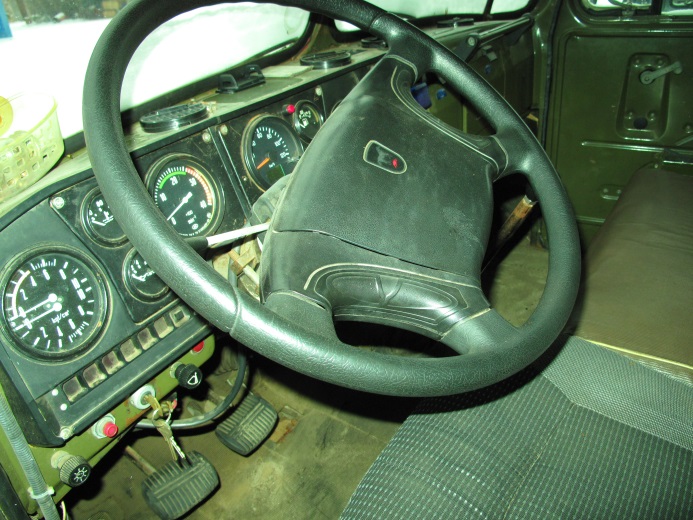 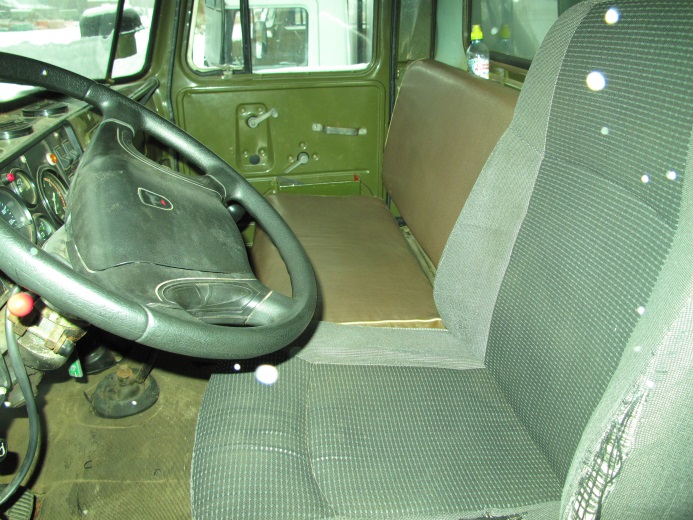 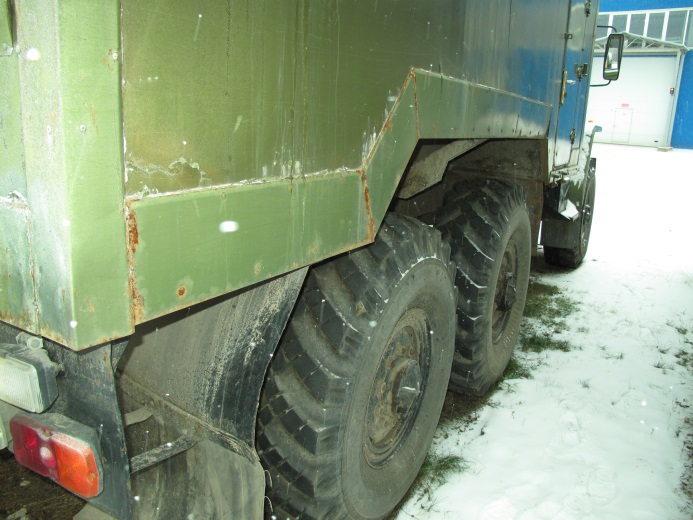 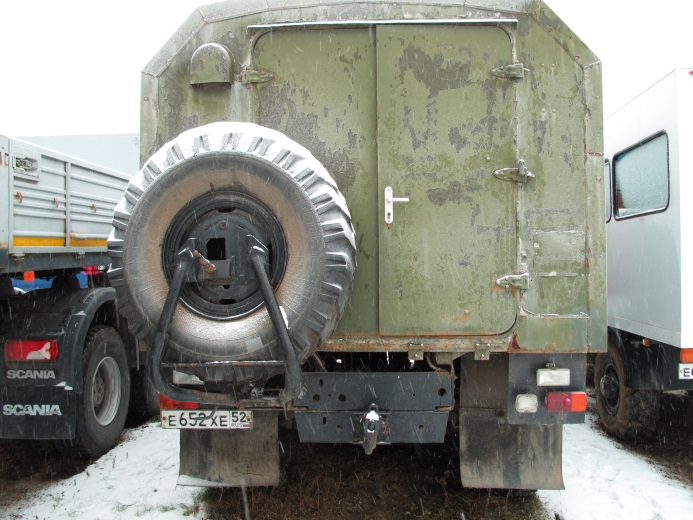 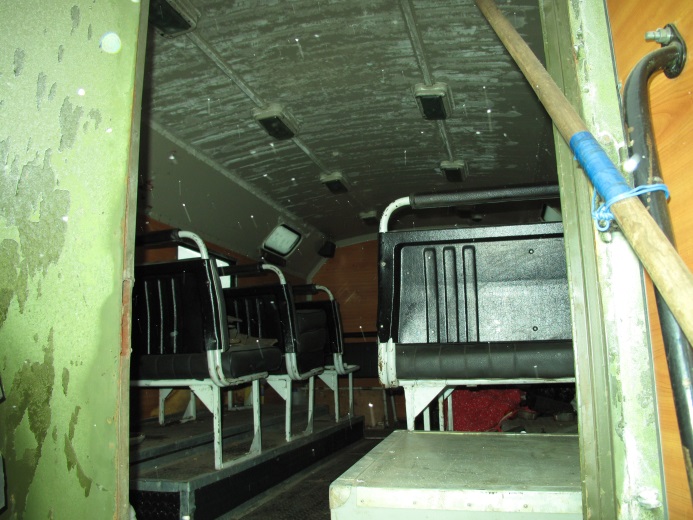 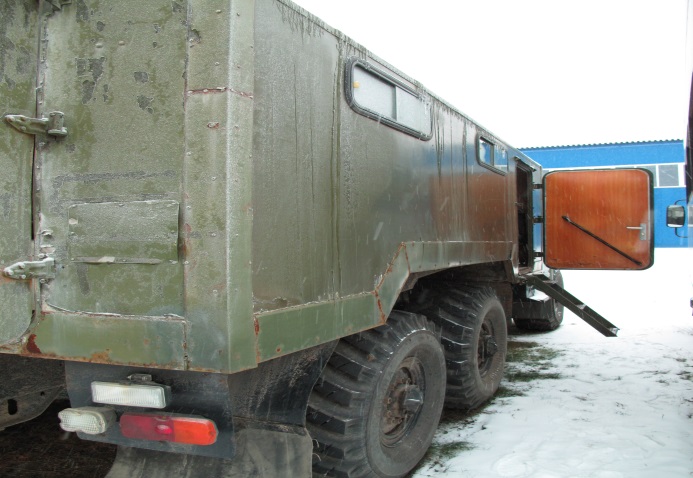 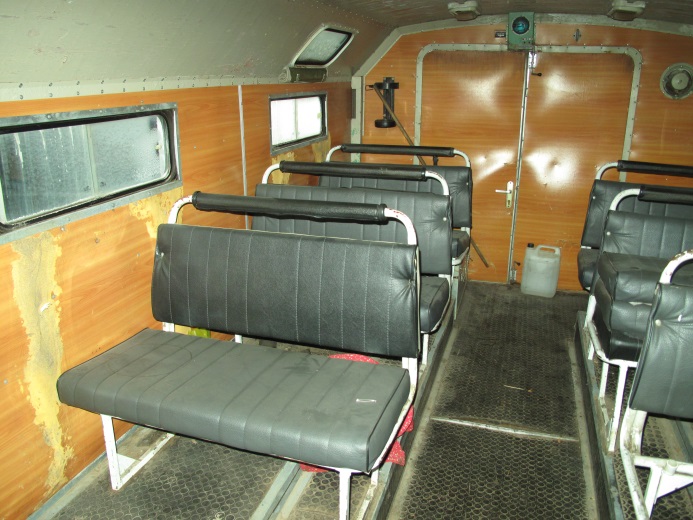 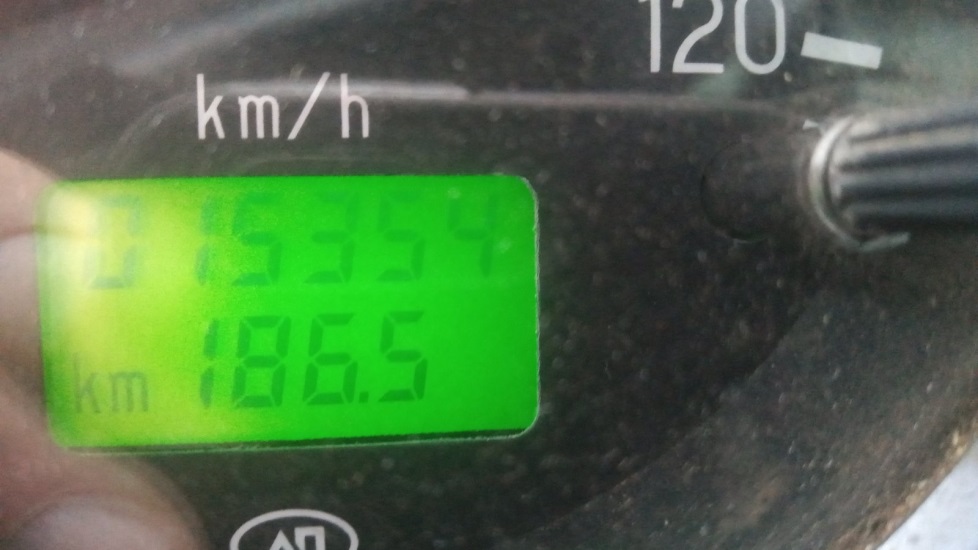 Пробег с начала эксплуатации составил – 421 353 км. При установке тахографа был установлен новый спидометр с одометром. Показание одометра составляет 15 354 км.Техническое состояние:Начальная цена продажи имущества: 264 648 руб. с НДСШаг повышения цены: 1%Время ожидания ценового предложения: 10 мин.Продавец (Собственник) оставляет за собой право не позднее, чем до даты окончания приема заявок внести изменения в условия проведения аукциона в части изменения начальной цены продажи лотов, даты окончания приема заявок, даты проведения аукциона, даты подведения итогов аукциона и др. В этом случае Участникам, подавшим заявки на участие в аукционе, будет направлено уведомление о факте внесения изменений.  Продавец (Собственник) вправе принять решение об отказе от проведения аукциона (лота) в любое время, но не позднее, чем за 3 (три) дня до наступления даты проведения аукциона (лота), не неся при этом ответственности перед Участниками или третьими лицами за убытки, которые могут возникнуть в результате отказа от проведения аукциона (лота).  В случае принятия решения об отмене аукциона (лота), соответствующее извещение публикуется за 3 (три) дня до наступления ранее назначенной даты проведения аукциона на сайте на электронной торговой площадке ООО «Фабрикант.ру».6. Заявка на участие в аукционе.6.1. Форма заявки: в соответствии с документацией об аукционе в электронной форме и регламентом «Фабрикант.ру» http://fabrikant.ru/6.2. Порядок подачи заявок: в соответствии с документацией об аукционе в электронной форме и регламентом «Фабрикант.ру» http://fabrikant.ru/.6.3. Требования к электронной подписи участников: не требуется, участниками аукциона подаются заявки без использования ЭП.6.4. Размер обеспечения заявки для участия в аукционе (Задаток): внесение задатка не требуется.6.5. Размер обеспечения заявки на участие в закупке (Обеспечение): внесение обеспечения не требуется.7. Дата начала приема заявок для участия в торгах: Лот 10 - с момента публикации извещения, документации на ЭП 8. Дата и время окончания приема заявок: Лот 10 - 24.05.2021 года 10:00 время московское9. Дата рассмотрения заявок:  Лот 10 - 26.05.2021 года 10. Дата проведения торгов в электронной форме: Лот 10 - 28.05.2021 года 11:00 время московское11. Дата подведения итогов торгов в электронной форме: Лот 10 - 31.05.2021 года 12. Порядок проведения торгов: определяется Регламентом ООО «Фабрикант.ру».ЭТАПЫ ПРОВЕДЕНИЯ АУКЦИОНА (ТОРГОВ)Подача заявки на участие в аукционе (лоте)1. ЭТП обеспечивает для Участников функционал подачи заявок на участие в аукционе.2. Формирование и направление заявки на участие в аукционе (лоте) производится Участником в соответствии с Руководством пользователя ЭТП, которое размещается в открытой части ЭТП.3. Срок представления (приема) заявок на участие в аукционе (лоте) определяется Заказчиком в соответствии с данным извещением и документацией к аукциону.4. Участник вправе подать заявку на участие в аукционе (лоте) в любой момент, начиная с момента размещения на сайте площадки извещения о проведении аукциона, и до предусмотренных извещением и документацией об аукционе даты и времени окончания срока подачи заявок. Заявки направляются Участником на ЭТП в форме электронных документов.5. Участник аукциона вправе отозвать заявку на участие в аукционе (лоте) не позднее окончания срока подачи заявок в соответствии с Руководством пользователя ЭТП, которое размещается в открытой части ЭТП.Требования к Участникам1. Для участия в торгах необходимо зарегистрироваться на ООО «Фабрикант.ру» в соответствии с регламентом «Фабрикант.ру» http://fabrikant.ru/., с помощью функционала «Фабрикант.ру» подать заявку на участие в аукционе (лоте). По каждому лоту заявка подается отдельно.2. В установленный в извещении и аукционной документации срок предоставить:-  Сканированную копию заявки на участие в аукционе (лоте);- Сканированную копию описи документов, представляемых для участия в аукционе (лоте),- Сканированную копию сведения о цепочке собственников, включая бенефициаров (в том числе конечных);- Сканированную копию доверенности или иной документ, подтверждающий полномочия лица, действовать от имени заявителя (в случае подачи заявки уполномоченным лицом);Заявка на участие в аукционе (лоте), а также вся корреспонденция и документация, связанная с заявкой на участие в аукционе (лоте), которыми обмениваются Участник аукциона и Организатор торгов, должны быть написаны на русском языке.   К заявке на участие в аукционе (лоте) должны прилагаться копии следующих документов:А) Для физических лиц:Сканированную копию документа, удостоверяющего личность гражданина (паспорт гражданина РФ);Сканированную копию свидетельства о постановке на налоговый учет.Б).  Для юридических лиц:Сканированную копию устава (положения) со всеми изменениями и дополнениями, зарегистрированными в установленном порядке;Сканированную копию свидетельства о регистрации, свидетельства о внесении записи о юридическом лице в Единый государственный реестр юридических лиц, свидетельства о постановке на налоговый учет;Сканированную копию выписки из Единого государственного реестра юридических лиц, полученная не ранее, чем за три месяца до дня размещения извещения о проведении аукциона;Сканированную копию решения уполномоченного органа Участника об избрании (назначении) руководителя;Сканированную копию приказа о вступлении в должность, а также документ, подтверждающий право подписи уполномоченного лица на текущую дату (в необходимых случаях);Сканированную копию выписки из решения уполномоченного органа юридического лица о совершении сделки (если это необходимо в соответствии с учредительными документами Участника и законодательством).В). Для индивидуальных предпринимателей:Сканированную копию свидетельства о регистрации;Сканированную копию свидетельства о постановке ИП на учет в налоговом органе;Сканированную копию документа, удостоверяющего личность гражданина (паспорт гражданина РФ);Сканированную копию выписки из единого государственного реестра индивидуальных предпринимателей, полученную не ранее, чем за три месяца до дня размещения извещения о проведении аукциона.3. Непредставление вышеперечисленных документов может служить основанием для не допуска к участию в аукционе (лоте).Рассмотрение заявок и допуск к участию в аукционе:1. ЭТП обеспечивает для пользователей Организаторов / Заказчиков, функционал по рассмотрению заявок на участие в аукционе в соответствии с Руководством оператора ЭТП, которое размещается в открытой части ЭТП.2. Сроки рассмотрения заявок устанавливаются Организатором в ходе публикации извещения о проведении аукциона, и определяется собственными потребностями или внутренними регламентами (при их наличии) Организатора.3. На ЭТП ведется учет принятых, возвращенных и отозванных заявок на участие в аукционе (лоте). В течение одного дня после окончания срока подачи заявок, установленного Организатором, заявки становятся доступны для рассмотрения.4. Организатор производит рассмотрение заявок в срок рассмотрения, указанный им в процессе публикации извещения о проведении аукциона.5. По итогам рассмотрения заявок Организатор принимает решение о допуске (об отказе в допуске) Пользователей к участию в торгах и формирует протокол рассмотрения заявок.6. Участник не допускается к участию в торгах в следующих случаях:-заявка подана лицом, не уполномоченным Участником на осуществление таких действий;-представлены не все документы по перечню, опубликованному в Информационном сообщении о проведении торгов;- участником представлены недостоверные сведения.Порядок проведения аукциона:1. Пользователь, допущенный к участию в торгах, приобретает статус Участника с момента оформления Протокола об определении Участников торгов.2. ЭТП обеспечивает функционал проведения аукциона. Инструкция по участию в аукционе доступна в Руководстве пользователя ЭТП, которое размещается в открытой части ЭТП.3. ЭТП обеспечивает проведение аукциона в назначенные дату и время проведения, указанную в извещении при условии, что по итогам рассмотрения заявок к участию в аукционе (лоте) были допущены не менее двух Участников аукциона. Начало и окончание проведения аукциона, а также время поступления ценовых предложений определяется по времени сервера, на котором размещена ЭТП.4. Сроки и шаг подачи ценовых предложений в ходе аукциона указывается Организатором в извещении о проведении аукциона.5. С момента начала проведения аукциона Участники вправе подать свои предложенияо цене договора.6. Время, оставшееся до истечения срока подачи ценовых предложений, продлевается автоматически после поступления очередного предложения о цене договора.7. Повышение начальной цены производится на «шаг аукциона», указанного Организатором при публикации извещения о проведении аукциона.8. Участник аукциона не вправе подавать предложение о цене договора, равное предложению или меньшее, чем предложение о цене договора, которое было подано им ранее.9. В случае, если участник подал предложение о цене договора, равное цене, предложенной другим участником, лучшим признается предложение о цене договора, поступившее ранее других предложений.10. В случае, если с момента приема последнего предложения или с момента начала аукциона в течение времени ожидания поступления ценовых предложений, указанного в извещении о проведении аукциона, не было подано ни одного предложения, аукцион автоматически завершается.11. В случае, если проведенные торги по продаже имущества были признаны несостоявшимися по причине наличия только одного участника, реализация этого имущества может быть произведена путем направления такому участнику оферты с указанием цены, которая не может быть ниже начальной цены реализации актива.12. Продавец (Собственник) оставляет за собой право не позднее, чем до даты окончания приема заявок внести изменения в условия проведения аукциона в части изменения начальной цены продажи лотов, даты окончания приема заявок, даты проведения аукциона, даты подведения итогов аукциона и др. В этом случае Участникам, подавшим заявки на участие в аукционе, будет направлено уведомление о факте внесения изменений.13.  Продавец (Собственник) вправе принять решение об отказе  от  проведения  аукциона (лота) в любое время, но не позднее, чем за 3 (три) дня до наступления даты проведения аукциона (лота), не неся при этом ответственности перед Участниками или третьими лицами за убытки, которые могут возникнуть в результате отказа от проведения аукциона (лота).  14. В случае принятия решения об отмене аукциона (лота), соответствующее извещение публикуется за 3 (три) дня до наступления ранее назначенной даты проведения аукциона на сайте на электронной торговой площадке ООО «Фабрикант.ру».  Порядок подведения итогов:1. По факту завершения аукциона на ЭТП Организатору доступен функционал рассмотрения вторых заявок Участников и принятия решения о выборе победителя.2. Участник, который предложил наиболее высокую цену договора, и заявка которогосоответствует требованиям извещения и документации об аукционе, признается победителем.3. По факту окончания аукциона Организатор / Заказчик публикует протокол подведения итогов. Такой протокол должен содержать: наименование Участников, подавших заявки;наименование победителя; указание мест, занятых другими участниками, основание отклонения заявки с указанием пункта извещения, которому не соответствует заявка.Порядок заключения договора купли-продажи, порядок расчетов:1. Договор купли-продажи заключается между Продавцом и Победителем торгов в срок не ранее 10 дней с даты размещения Протокола подведения итогов торгов и не позднее 20 (Двадцати) дней с даты оформления Протокола подведения итогов торгов.2. Оплата имущества Победителем торгов осуществляется в порядке и сроки, установленные договором купли-продажи на условиях 100% предварительной оплаты до передачи имущества.3. В случае уклонения (отказа) Победителя торгов от подписания и заключения в указанный срок договора купли-продажи Имущества или неисполнения в установленный срок обязательства по оплате Имущества, он утрачивает право на заключение вышеуказанного договора.4. Переход прав на реализованное Имущество осуществляется в соответствии с договором купли-продажи, заключаемого по форме, установленной собственником имущества.Форма №1ФОРМЫ ПО ЛОТУ №1-____ЗАЯВКАна участие в аукционе на право заключения договоракупли-продажи имущества _________________________________________________(наименование имущества, номер лота)«___» _____________ _____ г._________________________________________________________________(полное наименование юридического лица или фамилия, имя, отчество, и паспортные данные физического лица, подающего заявку) 
далее именуемый «Заявитель», в лице _______________________________,					        (фамилия, имя, отчество, должность)действующего на основании ________________________, принимая решение об участии в аукционе на право заключения договора купли-продажи имущества _______________________________________, обязуется:(наименование объекта)соблюдать условия проведения аукциона, содержащиеся в Извещении о проведении аукциона и аукционной документации, а также порядок проведения аукциона.в случае признания победителем аукциона (лота), заключить договор купли-продажи  ___ (наименование имущества)______________, в сроки, установленные в Документации аукциона по форме проекта договора, представленного в составе аукционной документации и по цене, определенной по итогам аукциона. заключить договор купли-продажи ______(наименование имущества)_________ в случае признания аукциона (лота) несостоявшимся, если мы (я) будем являться единственным допущенным к участию в аукционе Заявителем, подавшим заявку на участие в аукционе и Собственником имущества будет принято решение о заключении с нами (со мной) договора купли-продажи / ______(наименование имущества)_________ по форме проекта договора, представленного в составе аукционной документации и по начальной цене договора, указанной в извещении и аукционной документации.________________ (наименование Заявителя - юридического лица/ФИО Заявителя - физического лица) подтверждает, что соответствует требованиям, предъявляемым законодательством РФ к лицам, способным заключить договор (ы) по результатам проведения аукциона.(Для юридических лиц) Настоящим подтверждаем, что против ____(наименование Заявителя)______ не проводится процедура ликвидации, не принято арбитражным судом решения о признании ___(наименование Заявителя)____ банкротом, деятельность ______(наименование Заявителя)____ не приостановлена, на имущество не наложен арест по решению суда, административного органа.Настоящим даем свое согласие и подтверждаем получение нами всех требуемых в соответствии с действующим законодательством Российской Федерации (в том числе о персональных данных) согласий всех упомянутых в Сведениях о цепочке собственников, включая бенефициаров (в том числе конечных) формы 3 Документации аукциона, заинтересованных или причастных к данным сведениям лиц на обработку предоставленных сведений Организатором аукциона, аукционной комиссии, а также на раскрытие Организатором аукциона, аукционной комиссии сведений, полностью или частично, компетентным органам государственной власти (в том числе Федеральной налоговой службе Российской Федерации, Минэнерго России, Росфинмониторингу, Правительству Российской Федерации) и последующую обработку данных сведений такими органами.(Для физических лиц) Настоящим даем свое согласие на обработку Организатором аукциона, аукционной комиссии предоставленных сведений о персональных данных, а также на раскрытие сведений, полностью или частично, компетентным органам государственной власти и последующую обработку данных сведений такими органами.В случае признания нас победителем аукциона (лота), мы берем на себя обязательства подписать со своей стороны договор в соответствии с требованиями документации аукциона и условиями нашей заявки на участие в аукционе, а также представить обновленные сведения о цепочке собственников, включая бенефициаров (в том числе конечных) в случае, если в такие сведения были внесены изменения с момента подачи нами заявки на участие в запросе предложений и до подписания договора. В случае отсутствия изменений мы берем на себя обязательства представить справку об отсутствии изменений. Справка, подтверждающая актуальность информации будет подписана и предоставлена нами не ранее 5 (пяти) дней до заключения договора (с двух сторон).Мы уведомлены и согласны с условием, что в случае предоставления нами недостоверных сведений мы можем быть отстранены от участия в аукционе, а в случае, если недостоверность предоставленных нами сведений будет выявлена после заключения с нами договора, такой договор может быть расторгнут.Со сведениями, изложенными в извещении о проведении аукциона и аукционной документации, проектом договора Заявитель ознакомлен и согласен.К настоящей заявке прилагаются по описи следующие документы:1. ___________________2. ___________________Адрес Заявителя:________________________________________________________________________________________/________________E-mail: ______________________Должность руководителя участникаПодпись / расшифровка подписи(его уполномоченного представителя)М.П.Форма №2ОПИСЬ ДОКУМЕНТОВ,представляемых для участия в аукционена право заключения договора купли-продажи 
_________________________________________________(наименование имущества, номер лота)Настоящим ___ (наименование/ФИО Заявителя)_____ подтверждает, что для участия в названном аукционе нами направляются нижеперечисленные документы:Подпись Заявителя (его уполномоченного представителя)  _____________/________/М.П.Форма №3Сведения о цепочке собственников, 
включая бенефициаров (в том числе конечных)Участник аукциона: ________________________________________________________                                                                                 (наименование, лот) В случае если в представленные нами сведения о цепочке собственников будут внесены изменения, обязуемся, в случае признания нас победителем, представить обновленную таблицу сведений о цепочке собственников, включая бенефициаров (в том числе конечных) либо справку об отсутствии изменений. Дата подписания справки, подтверждающей актуальность информации – не позднее 5 (пяти) дней до заключения договора (с двух сторон)._________________________________	_______		_____________________________(Подпись уполномоченного представителя)		(Имя и должность подписавшего)М.П.ИНСТРУКЦИИ ПОЗАПОЛНЕНИЮДанные инструкции не следует воспроизводить в документах, подготовленных участником аукциона.Форма сведений о цепочке собственников, включая бенефициаров изменению не подлежит. Все сведения и документы обязательны к предоставлению. Таблица должна быть представлена Участником в случае признания его победителем аукциона в 5-тидневный срок с даты подписания протокола об итогах аукциона предоставить в двух форматах *.pdf и *.xls;В столбце 2 Участнику необходимо указать ИНН. В случае если контрагент российское юридическое лицо указывается 10-значный код. В случае если контрагент российское физическое лицо (как являющееся, так и не являющееся индивидуальным предпринимателем) указывается 12-тизначный код. В случае если контрагент - иностранное юридическое или физическое лицо в графе указывается «отсутствует».В столбце 3 Участнику необходимо указать ОГРН. Заполняется в случае, если контрагент - российское юридическое лицо (13-значный код). В случае если контрагент российское физическое лицо в качестве индивидуального предпринимателя (ИП), указывается ОГРНИП (15-тизначный код). В случае если контрагент - российское физическое лицо, иностранное физическое или юридическое лицо в графе указывается «отсутствует».В столбце 4 Участником указывается организационная форма аббревиатурой и наименование контрагента (например, ООО, ФГУП, ЗАО и т.д.). В случае если контрагент - физическое лицо указывается ФИО.В столбце 5 Участнику необходимо указать код ОКВЭД. В случае если контрагент российское юридическое лицо и индивидуальный предприниматель указывается код, который может состоять из 2-6 знаков, разделенных через два знака точками. В случае если контрагент российское физическое лицо, иностранное физическое или юридическое лицо в графе указывается «отсутствует».Столбец 6 Участником заполняется в формате Фамилия Имя Отчество, например Иванов Иван Степанович.Столбец 7 заполняется в формате серия (пробел) номер, например 5003 143877. Для иностранцев допускается заполнение в формате, отраженном в национальном паспорте.Столбец 8 заполняется согласно образцу.Столбцы 9, 10 заполняются в порядке, установленном пунктами 3, 4 настоящей инструкции. В столбце 11 указывается организационная форма аббревиатурой и наименование контрагента (например, ООО, ФГУП, ЗАО и т.д.). В случае если собственник физическое лицо указывается ФИО. Так же, при наличии информации о руководителе юридического лица – собственника контрагента, указывается ФИО полностью.Столбец 12 заполняется в формате географической иерархии в нисходящем порядке, например, Тула, ул. Пионеров, 56-89.Столбец 13 заполняется в порядке, установленном пунктом 8 настоящей инструкции.В столбце 14 указывается, какое отношение имеет данный субъект к вышестоящему звену в цепочке "контрагент - бенефициар" согласно примеру, указанному в образце.В столбце 15 указываются юридический статус и реквизиты подтверждающих документов, например учредительный договор от 23.01.2008Форма договора  по лоту №1-______Договор купли-продажи транспортного средства №                                                                , далее именуем         "Покупатель", в лице                 (должность)                                                 (Ф.И.О.)                                , действующего в соответствии с     (наименование документа, подтверждающего полномочия)     №                     от  "       "                         г. и на основании Устава, с одной стороны и Акционерное общество «Федеральный научно-производственный центр «Нижегородский научно-исследовательский институт радиотехники»  (АО «ФНПЦ «ННИИРТ»), далее именуемый  "Продавец", в лице  заместителя генерального директора по общим вопросам Цыганова Максима Александровича, действующего на основании доверенности №                     от  "       "                         г., с другой стороны заключили настоящий договор (далее – Договор) о нижеследующем:Предмет договораПродавец обязуется передать в собственность Покупателя, а Покупатель обязуется принять и оплатить следующее транспортное средство (далее - товар):- наименование, марка, модель                                                       ;- год выпуска (изготовления)                                                           ;- идентификационный номер ТС (VIN)                                         ;- модификация (тип) транспортного средства                               ;- цвет кузова                                                                                       ;- мощность двигателя                                                                       ;- номер двигателя                                                                               ;- номер шасси                                                                                     ;- номер кузова                                                                                     ;- паспорт ТС или иной регистрационный документ серия                номер               ;- регистрационный знак                                                                      .Комплектация и документы на товарКомплектность товара указана в относящихся к нему документах.Покупатель, осуществляющий продажу товаров в розницу, не вправе требовать замены некомплектных товаров, возвращенных потребителем, комплектными.Документы на товарПродавец обязан передать Покупателю следующие документы:паспорт транспортного средства;свидетельство о государственной регистрации транспортного средства.Документы на товар передаются Покупателю одновременно с товаром.Качество товараТовар был в эксплуатации (является подержанным).Товар имеет следующие недостатки:                                           . Покупатель не вправе предъявлять требования по этим недостаткам.Покупатель, осуществляющий розничную продажу поставленного ему товара, не вправе требовать замены возвращенного потребителем товара ненадлежащего качества.Цена и порядок оплатыЦена товара составляет                          (                  ) рублей.НДС (        %) в сумме                          (                  ) рублей включен в цену товара. Цена товара может быть изменена по соглашению сторон.Расчеты по Договору осуществляются любым из следующих способов: путем внесения наличных денежных средств в кассу Продавца, а так же по безналичной форме, путем перечисления средств на счет Продавца, указанный в настоящем договоре.Покупатель обязуется произвести предоплату в размере 100% стоимости товара в течение 7-ми банковских дней с момента подписания настоящего договора обеими сторонами.Проценты на сумму предоплаты (аванса) не начисляются и не подлежат уплате Продавцом.Обязательство Покупателя по оплате считается исполненным в момент внесения Покупателем денежных средств в кассу Продавца или перечисления на банковский счет, указанный в настоящем договоре.Срок и порядок передачи товараСрок передачи товараОбязанность Продавца по передаче товара должна быть исполнена в течение 20 (двадцати) рабочих дней с момента оплаты покупателем стоимости товара.Продавец вправе передать товар досрочно только с согласия Покупателя.Покупатель обязан принять товар в течение 10 (десяти) рабочих дней после получения уведомления Продавца о готовности товара к передаче.Передача товара сопровождается с оформлением ТТН ТОРГ-12 и акта приема-передачи.Самовывоз товараПокупатель обязан получить товар на условиях самовывоза.Если Покупатель при получении товара посчитает необходимым погрузить его на свой транспорт, то такая погрузка осуществляется силами и за счет Покупателя.Покупатель не вправе отказаться от принятия товара, передача которого просрочена.Продавец считается исполнившим обязанность по передаче товара с момента подписания обеими сторонами акта приема-передачи.Риски случайной гибели и случайного повреждения товара переходят к Покупателю с момента предоставления товара в его распоряжение согласно п. 1 ст. 458 ГК РФ.Право собственности на товар переходит к Покупателю в момент передачи товара Покупателю.Продавец обязан передать Покупателю товар свободным от любых прав третьих лиц.Ответственность сторонСтороны несут имущественную ответственность за исполнение или ненадлежащее исполнение своих обязательств по настоящему договору в соответствии с действующим законодательством Российской Федерации.Во всех случаях, не предусмотренных настоящим договором, стороны руководствуются действующим законодательством Российской Федерации.Изменение и расторжение договораДоговор может быть изменен или расторгнут по соглашению сторон.7.2 Продавец вправе расторгнуть настоящий договор в одностороннем порядке, в случае если Покупатель грубо нарушил обязательства по настоящему договору. Например, Покупатель не осуществил самовывоз товара со склада Продавца после направления в адрес Покупателя 2 (Двух) писем-уведомлений о необходимости самовывоза товара в соответствии с условиями настоящего договора.Разрешение споровДосудебный (претензионный) порядок разрешения споровДо предъявления иска, вытекающего из Договора, сторона, которая считает, что ее права нарушены (далее - заинтересованная сторона), обязана направить другой стороне письменную претензию.Претензия должна содержать требования заинтересованной стороны и их обоснование с указанием нарушенных другой стороной норм законодательства и (или) условий Договора. К претензии необходимо приложить копии документов, подтверждающих изложенные в ней обстоятельства.Сторона, которая получила претензию, обязана ее рассмотреть и направить письменный мотивированный ответ другой стороне в течение 15 дней с момента получения претензии.Споры, возникшие из Договора, разрешаются в соответствии с арбитражным процессуальным законодательством РФ.Заключительные положенияДоговор вступает в силу и становится обязательным для сторон с момента его заключения и действует до полного исполнения своих обязательств обеими сторонами до "        "                           г..Стороны договорились, что все претензии и уведомления направляются ими друг другу по адресам, зафиксированным в главе 10 настоящего договора. В случае изменения реквизитов и иных данных, зафиксированных в гл. 10, до окончания исполнения обязательств по настоящему договору, стороны обязуются уведомить друг другу в срок не позднее 3 (Трёх) рабочих дней с момента наступления таких изменений. В противном случае сторона, которую не уведомили в указанный срок об изменении данных, не несёт ответственности за направление уведомлений и извещений по ненадлежащему адресу.Договор составлен в трёх экземплярах, по одному для каждой из сторон, третий для ГИБДД.Адреса и реквизиты сторонПриложение № 1к договору купли-продажи№ __________ от «___» _________ 201_ г.Форма акта (сторонами не подписывается)Актприема-передачи к договору купли-продажи№ __________ от «___» _________ 201_ гг. Нижний Новгород                                   	                                                    «__»_______ 201__г.Акционерное общество «Федеральный научно-производственный центр «Нижегородский научно-исследовательский институт радиотехники» в лице заместителя генерального директора по общим вопросам Цыганова Максима Александровича, действующего на основании доверенности №____ от _______, именуемое в дальнейшем «Продавец», с одной стороны, и Вариант 1 (если Покупатель юридическое лицо):_____________________________________________________________________________,именуемое  в дальнейшем «Покупатель», в лице_________________________________________, действующего на основании Устава/Положения/Доверенности, с другой стороны, а совместно именуемые «Стороны», заключили настоящий договор купли - продажи (далее - «Договор») о нижеследующем:Вариант 2 (если Покупатель физическое лицо):_____________________________________________________________________________,именуемый (ая)  в дальнейшем «Покупатель» с другой стороны, составили настоящий акт приема-передачи автомобиля о нижеследующем:1. В соответствии с условиями договора купли-продажи автомобиля Продавец передал Покупателю, а Покупатель принял и оплатил стоимость транспортного средства:- Наименование и марка машины;- год выпуска (изготовления);- идентификационный номер ТС(VIN);- модификация (тип) транспортного средства;- цвет кузова;- мощность двигателя;- номер двигатель;- номер шасси;- номер кузова;- паспорт ТС или иной регистрационный документ;- регистрационный знак;Продавец получил от Покупателя сумму в размере _____(_____) рублей, в т.ч. НДС 20% ______ (________) в полном размере.2. Стороны взаимных претензий друг к другу не имеют.3. Настоящий акт приема-передачи автомобиля составлен в трех экземплярах, имеющих одинаковую юридическую силу, по одному экземпляру для каждой из сторон, третий для ГИБДД.4. Юридические адреса, банковские реквизиты сторон и подписи№ п/пНаименование узла, агрегатаТехническое состояние1Кузов (КУНГ)Имеются очаги сквозной коррозии кузова, разрушение каркаса КУНГа2Ветровое стеклоИмеются трещины и сколы3КабинаИмеются  очаги сквозной коррозии боковин и пола4ДвигательСнижение компрессии и давления масла, повышенный расход масла, течь масла из-под ГБЦ5Система охлажденияВодяные патрубки: трещины, надрывы, закоксован радиатор охлаждения6КПППовышенный шум, затруднено переключение передач7Раздаточная коробкаТечь масла, люфт 8РамаИзнос металла в местах крепления кронштейнов и траверсов к лонжеронам. Трещины в местах сварки. Нарушение геометрии лонжеронов.9Рессорно–балансирная подвескаУсталостный износ рессорных листов, износ проушин рессор. Износ втулок балансиров. Износ реактивных штанг.10Ведущие мостыЛюфт в подшипниках ведущей шестерни, износ тормозных барабанов, износ подшипников ступиц колес 11Электрооборудование, АКБ 6СТ190 2шт.АКБ 6СТ190 2шт. истек срок эксплуатации12АвтошиныИзнос 90 %13Тормозная системаИзнос тормозных накладок, требуется ремонт пневмо-гидравлической системы тормозовНа фирменном бланке Заявителя, исх.№, датаВ аукционную комиссию  АО «ФНПЦ «ННИИРТ»№ п\пНаименованиеКол-волистовИтого количество листов№ п/пИнформация об участнике Информация об участнике Информация об участнике Информация об участнике Информация об участнике Информация об участнике Информация о цепочке собственников контрагента, включая бенефициаров (в том числе, конечных)Информация о цепочке собственников контрагента, включая бенефициаров (в том числе, конечных)Информация о цепочке собственников контрагента, включая бенефициаров (в том числе, конечных)Информация о цепочке собственников контрагента, включая бенефициаров (в том числе, конечных)Информация о цепочке собственников контрагента, включая бенефициаров (в том числе, конечных)Информация о цепочке собственников контрагента, включая бенефициаров (в том числе, конечных)Информация о цепочке собственников контрагента, включая бенефициаров (в том числе, конечных)Информация о подтверждающих документах (наименование, реквизиты и т.д.)№ п/пИННОГРННаименование краткоеКод ОКВЭДФамилия, Имя, Отчество руководителяСерия и номер документа, удостоверяющего личность руководителя№ ИНН ОГРННаименование / ФИОАдрес регистрацииСерия и номер документа, удостоверяющего личность (для физического лица)Руководитель / участник / акционер / бенефициарИнформация о подтверждающих документах (наименование, реквизиты и т.д.)123456789101112131415г.                "       "                         г.ПокупательПродавецНаименование:                                               
Адрес, указанный в ЕГРЮЛ

ИНН
КПП
Р/с
в
К/с
БИКАО «ФНПЦ «ННИИРТ»
603950, Россия, г. Нижний Новгород, ул. Шапошникова, д.5
ИНН 5261064047КПП 785050001 Р/с 40702810342050009224
в Волго-Вятском банке ПАО Сбербанк
К/с 30101810900000000603 в Волго-Вятском ГУ банка России
БИК 042202603 Покупатель:      (подпись)        /          (Ф.И.О.)          /

М.П.Продавец:      (подпись)                     М.А.Цыганов

М.П.ПРОДАВЕЦ:АО «ФНПЦ «ННИИРТ»603950, Нижегородская обл., г.Н.Новгород, ул. Шапошникова, д.5ИНН/КПП 5261064047/785050001Банковские реквизиты:р/счет 407 028 103 420 500 092 24 в Волго-Вятском банке ПАО Сбербанкк/счет 30101810900000000603в Волго-Вятском ГУ Банка РоссииБИК 042202603Заместитель генерального директора по общи вопросам___________________    /М.А.Цыганов/МП	ПОКУПАТЕЛЬ:_______________________________________________________/________________/МП (при наличии)